Diary Dates 2016Friday 29 January		2.45pm	             Parents AssemblyFriday 12 February		2 – 3pm 	Makaton Signing Training for parents & staffFriday 26 February		2.45pm		Parents AssemblyFriday 18 March		2.15pm		Easter AssemblyFriday 29 April			2.45pm		Parents AssemblyTuesday 3 May			9.30am		‘Legend of the Dragon Performance’ Pupils onlyFriday 6 May			8.30am		Tempest Group PhotographsFriday 27 May			2.45pm		Parents AssemblyFriday 1 July			2.45pm		Parents AssemblyWednesday 13 July		1.00pm		End of Year AssemblyTuesday 19 July		1.00pm		School Closes for Summer Holiday!!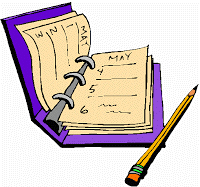 